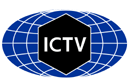 Part 1: TITLE, AUTHORS, APPROVALS, etcAuthor(s) and email address(es)Author(s) institutional address(es) (optional)Corresponding authorList the ICTV Study Group(s) that have seen this proposalICTV Study Group comments and response of proposerICTV Study Group votes on proposalAuthority to use the name of a living personSubmission datesICTV-EC comments and response of the proposerPart 3: TAXONOMIC PROPOSALName of accompanying Excel moduleAbstractText of proposalSupporting evidenceTable 1. Newly proposed species of the family Botourmiaviridae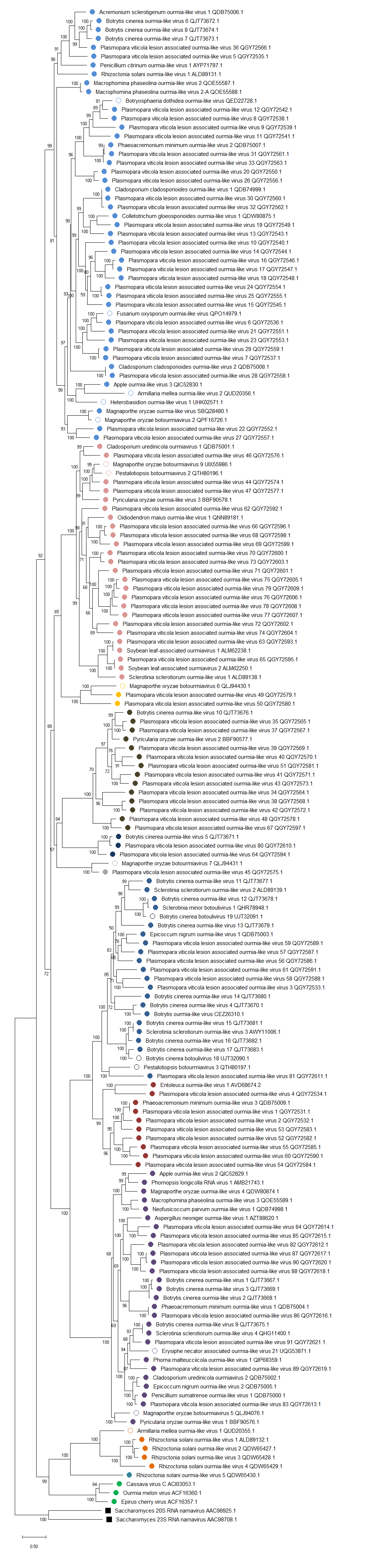 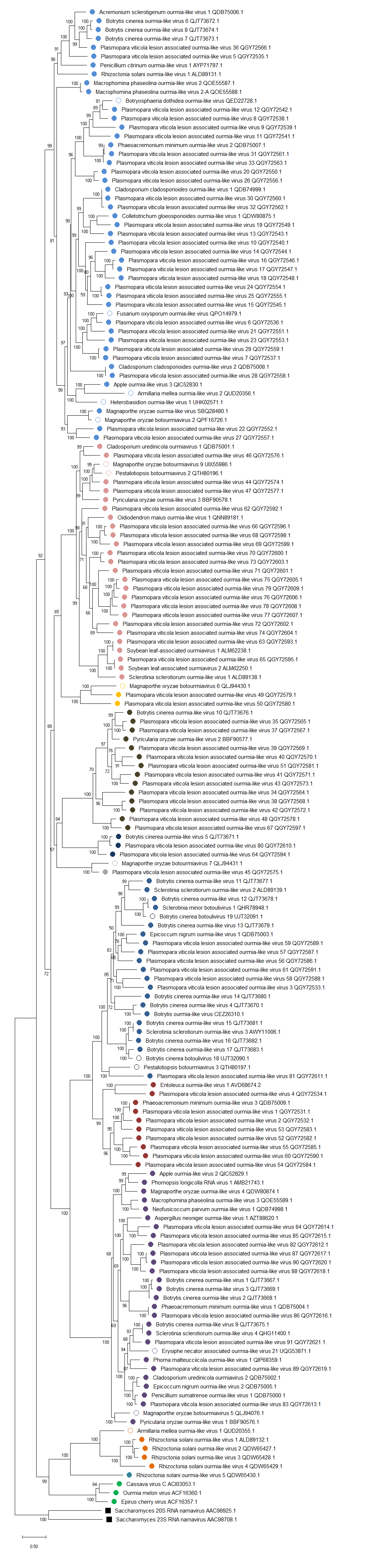 Figure 1 Phylogenetic tree of the expanded and reorganized family Botourmiaviridae. A maximum likelihood (ML) phylogenetic tree was constructed based on the multiple amino acid sequence alignment MAFFT (version 7.243) using the E-INS-i settings [9]. All alignments were trimmed with trimAl (v1.3) [10] to remove low-quality regions through heuristic selection under the automatic method (-automated1) based on similarity statistics. The ML phylogenetic trees were constructed using the IQ-TREE (version 1.6.12) [11] with 1,000 replicates ultrafast bootstrap replicates and the best-fit amino acid substitution model (rtREV+F+I+G4) was identified using ModelFinder [12]. Viruses classified in genus Narnavirus were used as outgroups.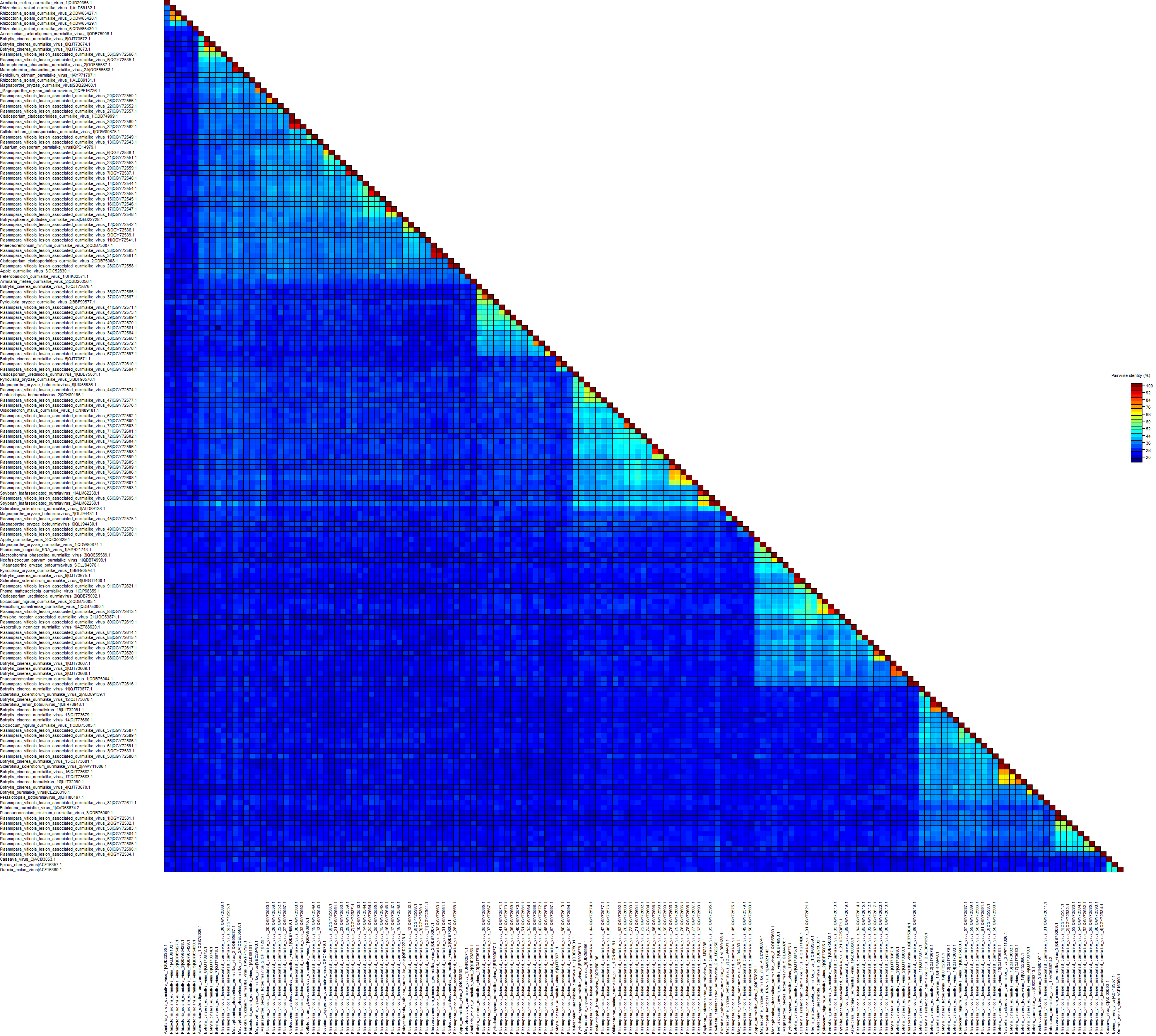 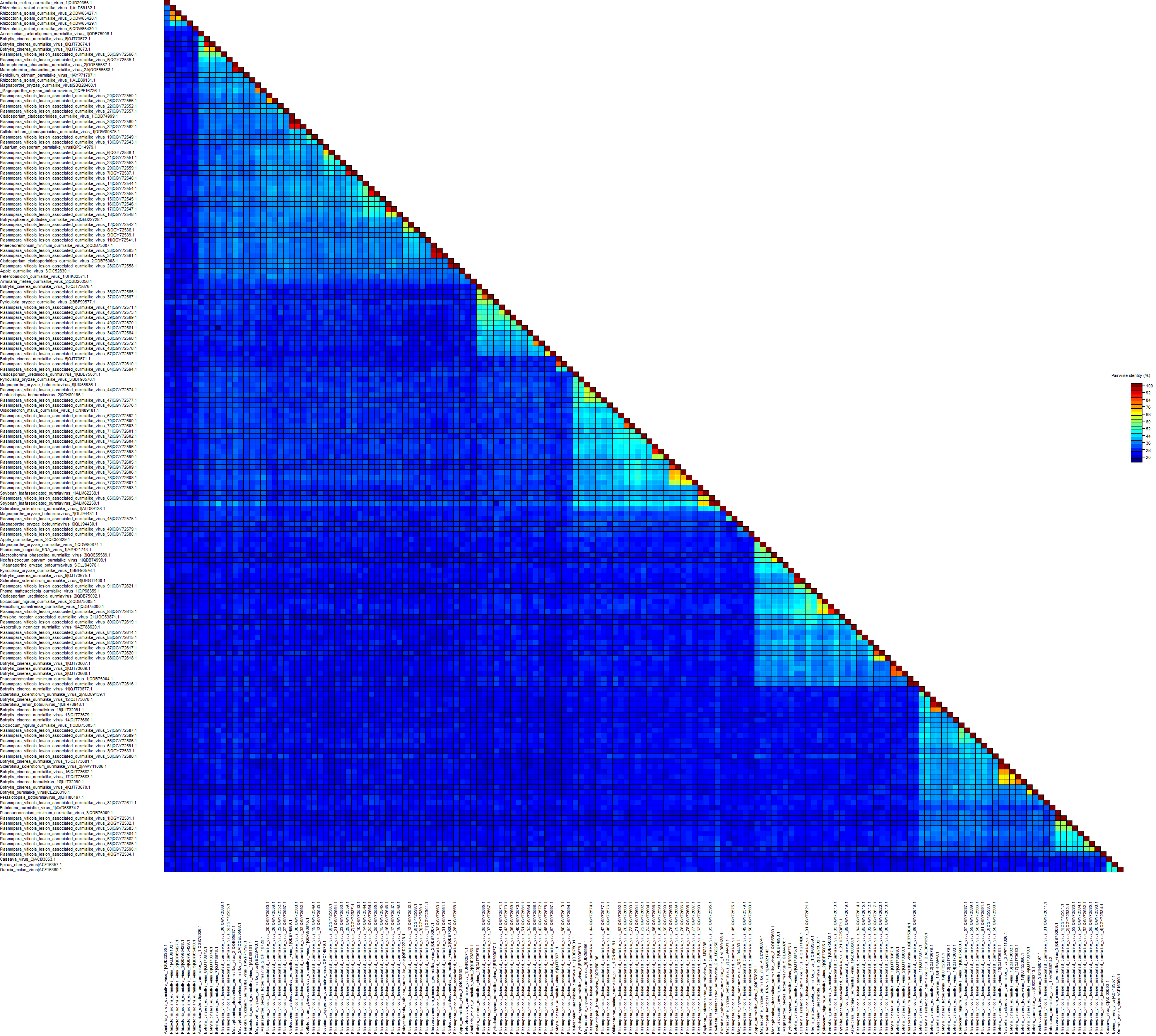 Figure 2 Matrix diagrams of amino acid identities of RNA dependent-RNA polymerase (RdRp) proteins among members of the genera in the family Botourmiaviridae. The percent identity matrixes were created via multiple sequence alignment using Muscle. Then, matrix diagrams were color represented using the Sequence Demarcation Tool Version 1.2 [13].References1. 	Wang Q, Zou Q, Dai Z, et al (2022) Four Novel Mycoviruses from the Hypovirulent Botrytis cinerea SZ-2-3y Isolate from Paris polyphylla: Molecular Characterisation and Mitoviral Sequence Transboundary Entry into Plants. Viruses 14:151. https://doi.org/10.3390/v140101512. 	Chen F, Pu Z, Ni H, et al (2021) Multiple mycoviruses identified in Pestalotiopsis spp. from Chinese bayberry. Virol J 18:43. https://doi.org/10.1186/s12985-021-01513-33. 	Liu Y, Zhang L, Esmael A, et al (2020) Four Novel Botourmiaviruses Co-Infecting an Isolate of the Rice Blast Fungus Magnaporthe oryzae. Viruses 12:1383. https://doi.org/10.3390/v121213834. 	Zhao Y, Zhang Y, Wan X, et al (2020) A Novel Ourmia-Like Mycovirus Confers Hypovirulence-Associated Traits on Fusarium oxysporum. Front Microbiol 11:. https://doi.org/10.3389/fmicb.2020.5698695. 	Linnakoski R, Sutela S, Coetzee MPA, et al (2021) Armillaria root rot fungi host single-stranded RNA viruses. Sci Rep 11:7336. https://doi.org/10.1038/s41598-021-86343-76. 	Sutela S, Piri T, Vainio EJ (2021) Discovery and Community Dynamics of Novel ssRNA Mycoviruses in the Conifer Pathogen Heterobasidion parviporum. Front Microbiol. https://doi.org/10.3389/fmicb.2021.7707877. 	Lian Z, Das S, Luo J, et al (2021) Complete genome sequence of a novel ourmia-like mycovirus infecting the phytopathogenic fungus Botryosphaeria dothidea. Arch Virol 166:3461–3465. https://doi.org/10.1007/s00705-021-05221-98. 	Zhou X, Shuai S, Zheng H, et al (2021) Complete nucleotide sequence of a novel botourmiavirus from the rice blast fungus Magnaporthe oryzae isolate SH05. Arch Virol 166:1783–1787. https://doi.org/10.1007/s00705-021-05044-89. 	Nakamura T, Yamada KD, Tomii K, Katoh K (2018) Parallelization of MAFFT for large-scale multiple sequence alignments. Bioinformatics 34:2490–2492. https://doi.org/10.1093/bioinformatics/bty12110. 	Capella-Gutierrez S, Silla-Martinez JM, Gabaldon T (2009) trimAl: a tool for automated alignment trimming in large-scale phylogenetic analyses. Bioinformatics 25:1972–1973. https://doi.org/10.1093/bioinformatics/btp34811. 	Nguyen L-T, Schmidt HA, von Haeseler A, Minh BQ (2015) IQ-TREE: a fast and effective stochastic algorithm for estimating maximum-likelihood phylogenies. Mol Biol Evol 32:268–74. https://doi.org/10.1093/molbev/msu30012. 	Kalyaanamoorthy S, Minh BQ, Wong TKF, et al (2017) ModelFinder: fast model selection for accurate phylogenetic estimates. Nat Methods 14:587–589. https://doi.org/10.1038/nmeth.428513. 	Muhire BM, Varsani A, Martin DP (2014) SDT: A Virus Classification Tool Based on Pairwise Sequence Alignment and Identity Calculation. PLoS One 9:e108277. https://doi.org/10.1371/journal.pone.010827714. 	Galán-Cubero R, Córdoba L, Rodríguez-Romero J, Chiapello M, Turina M, Ayllón MA. Molecular Data of a Novel Penoulivirus Associated with the Plant-Pathogenic Fungus Erysiphe necator. Phytopathology. 2022 May 4:PHYTO12210536A. doi: 10.1094/PHYTO-12-21-0536-A. Epub ahead of print. PMID: 35509205.Code assigned:2022.003FShort title: Create 15 new species in the family Botourmiaviridae Short title: Create 15 new species in the family Botourmiaviridae Short title: Create 15 new species in the family Botourmiaviridae Ayllón MA, Turina M, Jiang D, Xie J, Marzano SY, Donaire L, Nerva L, Sabanadzovic Smariaangeles.ayllon@upm.es; massimo.turina@ipsp.cnr.it; daohongjiang@mail.hzau.edu.cn jiataoxie@mail.hzau.edu.cn; shinyi.marzano@usda.gov ldonaire@cebas.csic.es; luca.nerva@crea.gov.it ssabanadzovic@entomology.msstate.eduUniversidad Politécnica de Madrid [MAA]National Research Council [MT]Huazhong Agricultural University [DJ, JX]USDA [SYM]Spanish National Research Council [LD]Council for Agricultural Research and Agricultural Economy Analysis [LN]Mississippi State University [SS]María A. Ayllón (mariaangeles.ayllon@upm.es)ICTV Fungal and Protist Viruses Subcommittee Chair; ICTV Botourmiaviridae Study Group.Study GroupNumber of membersNumber of membersNumber of membersStudy GroupVotes supportVotes againstNo voteSG Botourmiaviridae700Is any taxon name used here derived from that of a living person (Y/N)Taxon namePerson from whom the name is derivedPermission attached (Y/N)Date first submitted to SC Chair22/05/2022Date of this revision (if different to above)2022.003F.N.v1.Botourmiaviridae_15nsp.xlsxThe family Botourmiaviridae currently includes twelve genera: Ourmiavirus, Botoulivirus, Betabotoulivirus, Magoulivirus, Scleroulivirus, Betascleroulivirus, Deltascleroulivirus, Gammascleroulivirus, Epsilonscleorulivirus, Rhizoulivirus, Betharhizoulivirus, and Penoulivirus. We searched the NCBI database and found that additional viruses can be classified in the currently recognized genera in the family. Here we propose the creation of fifteen new species in the following seven genera: Botoulivirus (3 species), Magoulivirus (5), Scleroulivirus (2), Gammascleroulivirus (1), Epsilonscleorulivirus (1), Betharhizoulivirus (1), and Penoulivirus (2). Genus name Species nameVirus name/AcronymAccession number (N/P)HostReferenceBotoulivirusBotoulivirus iotabotrytidisBotrytis cinerea botoulivirus 18/BcBoV18OK634395/UJT32090Fungi, Botrytis cinerea[1]BotoulivirusBotoulivirus kappabotrytidisBotrytis cinerea botoulivirus 19/BcBoV19OK634396/UJT32091Fungi, Botrytis cinerea[1]BotoulivirusBotoulivirus alphapestalotiopsisPestalotiopsis botourmiavirus 3/PBV-3MW017457/QTH80197Fungi, Botrytis cinerea[2]MagoulivirusMagoulivirus alphaoryzaeMagnaporthe oryzae botourmiavirus 2/MoBV2MW117114/QPF16726Fungi, Magnaporthe oryzae[3]MagoulivirusMagoulivirus alphaoxysporiFusarium oxysporum ourmia-like virus 1/FoOuLV1MT551010/QPO14979Fungi, Fusarium oxysporum[4]MagoulivirusMagoulivirus alphamelleaArmillaria mellea ourmia-like virus 2/AmOlV2MW423803/QUD20356Fungi, Armillaria mellea[5]MagoulivirusMagoulivirus alphaheterobasidionHeterobasidion ourmia-like virus 1/HetOlV1MZ502383/UHK02571Fungi, Heterobasidion parviporum[6]MagoulivirusMagoulivirus alphaodothideaBotryosphaeria dothidea Ourmia-like virus 1/BdOLV1MK189195/QED22728Fungi, Botryosphaeria dothidea[7]ScleroulivirusScleroulivirus alphapestalotiopsisPestalotiopsis botourmiavirus 2/PBV-2MW017456/QTH80196Fungi, Pestalotiopsis spp.[2]Scleroulivirus alphaoryzae Magnaporthe oryzae botourmiavirus 9/MoBV9MT995746/UIX55986Fungi, Magnaporthe oryzae[8]GammascleroulivirusGammascleroulivirusalphaoryzaeMagnaporthe oryzae botourmiavirus 6/MBOV6MN971591/QLJ94430Fungi, Magnaporthe oryzae[3]EpsilonscleroulivirusEpsilonscleroulivirus alphaoryzaeMagnaporthe oryzae botourmiavirus 7/MOBV7MN971592/QLJ94431Fungi, Magnaporthe oryzae[3]PenoulivirusPenoulivirus alphaoryzaeMagnaporthe oryzae botourmiavirus 5/MBOV5MN648455/QLJ94076Fungi, Magnaporthe oryzae[3]PenoulivirusPenoulivirus alphaerysiphErysiphe necator associated ourmia-like virus 21/EnaOLV21OL890646/UQG53871Fungi, Erysiphe necator[14]BetarhizoulivirusBetarhizoulivirus alphamelleaArmillaria mellea ourmia-like virus 1/AmOlV1MW423802/QUD20355Fungi, Armillaria mellea[5]